Molar MassSum of the atomic masses of the elements present in a compound – watch the subscript number“Magic 7”These elements may not occur alone; outside of compounds, they are diatomic (in pairs)H, N, O, F, Cl, Br, IMass – Moles#g / molar mass = moles#mols x molar mass = gramsStoichiometryWrite the equationWordSkeleton (Unbalanced)Balance the equationConvert g “have” to mol “have”Change mol “have” to mol “want”mol “have” x (eq. want/eq. have)Convert mol “want” to g “want”Percent YieldDetermine “theoretical yield” (stoichiometry)Calculate: actual/theoreticalMultiply x 100Answer = %Limiting Reactant/ReagentCalculate the mol amount of a product formed from each given reactant = limiting agent produces least amount of desired productEmpirical FormulaConvert % to massConvert mass (g) to molDivide by smallest mol amountMultiply until “whole”Molecular FormulaDetermine empirical formulaCalculate Empirical Formula Mass (EFM)Divide compound mass by EFMMultiply until “whole”Multiply empirical formula by factor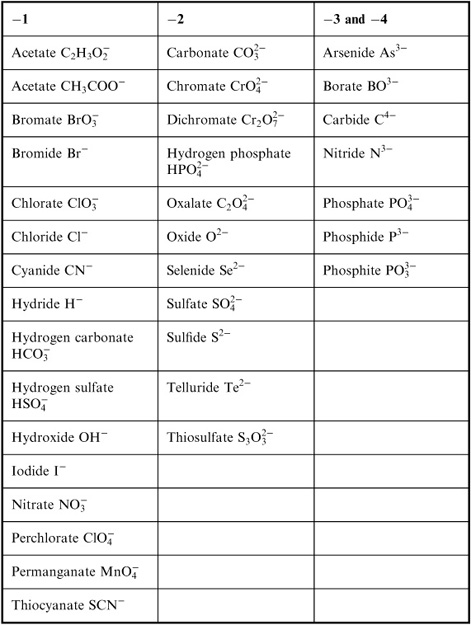 